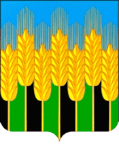 АДМИНИСТРАЦИЯ НОВОДМИТРИЕВСКОГО СЕЛЬСКОГО ПОСЕЛЕНИЯ СЕВЕРСКОГО РАЙОНАПОСТАНОВЛЕНИЕстаница Новодмитриевская 17.05.2023                                                                                                                   № 56Об организации профилактических мероприятий по предупреждению гибели людей на водных объектах в ходе летнего купального сезона 2023 года на территории Новодмитриевского сельского поселенияВ рамках реализации полномочий, предусмотренных положениями Федерального закона № 131-ФЗ от 06.10.2003 года «Об общих принципах организации местного самоуправления в Российской Федерации» и в целях профилактики гибели людей на водных объектах, расположенных на территории Новодмитриевского сельского поселения (далее по тексту – сельское поселение) в 2023 году, руководствуясь ст. 8 Устава сельского поселения,постановил:1.   Организовать комплекс профилактических мероприятий, направленных на предотвращение гибели людей на водных объектах в границах сельского поселения в ходе которых:1.1. Заместителю главы администрации сельского поселения Маленковой Н.Ю. в срок до 26.05.2023 года:- определить не оборудованные(неорганизованные) места массового отдыха и купания людей на территории сельского поселения;- провести разъяснительные беседы и иные агитационные мероприятия с владельцами водных объектов о соблюдении техники безопасности при осуществлении хозяйственной деятельности и недопущении гибели людей;- совместно с финансовым отделом администрации сельского поселения провести инвентаризацию находящихся в постановлении администрации сельского поселения предупредительных знаков, при необходимости организовать их изготовление в достаточном количестве; - совместно со специалистом общего отдела администрации сельского поселения Лай С.А. организовать установку и сохранность в течении купального сезона;- организовать взаимодействие с представителями Новодмитриевского хуторского казачьего общества и ответственными лицами ОМВД Северского района по выделению личного состава для участия в мониторинговых мероприятиях на территории сельского поселения;1.2. Начальнику общего отдела администрации сельского поселения Колесниковой М.Н. в срок до 30.05.2023 года организовать подготовку и размещение в СМИ, социальных сетях и сайте администрации материалов направленных на пропаганду знаний и внедрение культуры безопасного отдыха жителей сельского поселения.1.4. Начальнику финансового отдела администрации сельского поселения Хомяковой И.В. предусмотреть, в случае необходимости, выделение финансовых средств на осуществление мониторинговых мероприятий, указанных в настоящем постановлении.2. Председателю Административной комиссии сельского поселения в рамках полномочий, при выявлении нарушений требований законодательства на водных объектах, обеспечить привлечение нарушителей к соответствующей ответственности. 3. Руководителям предприятий, организаций и предпринимателям, ведущим хозяйственную деятельность на территории сельского поселения и занимающимся предоставлением услуг связанных с отдыхом людей на водных объектах, как природного происхождения, так и искусственно созданных, организовать проведение и дальнейший постоянный контроль выполнения мероприятий, направленных на обеспечение безопасности отдыха людей, на объектах находящихся в их ведении, аренде, собственности.4. Создать мониторинговую группу из представителей казачества и органов внутренних дел для организации регулярных рейдовых мероприятий по выявлению стихийно возникающих мест отдыха на территории сельского поселения. 4.1. Старшим группы назначить заместителя главы администрации сельского поселения Маленкову Н.Ю.. 4.2. Обязать старшего мониторинговой группы разработать маршруты и время проведения рейдовых мероприятий.    5. Обязать Муниципальное унитарное предприятие «Новодмитриевские коммунальные системы» (далее по тексту – МУП) при осуществлении регулярных осмотров гидротехнических сооружений, расположенных на территории сельского поселения в ходе предусмотренных мероприятий по безопасному пропуску паводковых вод, проводить мониторинг возможного неорганизованного массового отдыха и купания людей с последующим докладом Главе администрации сельского поселения; 6. Обязать муниципальное бюджетное учреждение культуры «Новодмитриевское ЦКС» организовать мероприятия, направленные на внедрение культуры безопасного отдыха. 7. Рекомендовать муниципальному бюджетному общеобразовательному учреждению СОШ № 36 станицы Новодмитриевской организовать с учениками школы и их родителями разъяснительные мероприятия по правилам безопасности при купании и недопущению беспризорного нахождения детей на водных объектах. 8. Назначить ответственным лицом за взаимодействие с профильными подразделениями администрации МО Северского района в период купального сезона 2023 года специалиста общего отдела администрации сельского поселения Лай С.А.9.  Общему отделу администрации Новодмитриевского сельского поселения Северского района разместить настоящее постановление на официальном сайте администрации муниципального образования Северский район в информационно-телекоммуникационной сети «Интернет» в разделе «Правовые акты» подраздел «Постановления».	10. Контроль за выполнением настоящего постановления оставляю за собой.11. Постановление вступает в силу со дня его подписания.Глава Новодмитриевского сельского поселения Северского района                                                             И.А. Головин                                                                                                                           ЛИСТ СОГЛАСОВАНИЯпроекта Постановления администрации Новодмитриевского сельского поселения Северского района от 17.05.2023 года  № 56 Об организации профилактических мероприятий по предупреждению гибели людей на водных объектах в ходе летнего купального сезона 2023 года на территории Новодмитриевского сельского поселенияПроект подготовлен и внесен:Специалист общего отдела                                                              С.А. ЛайПроект согласован: Заместитель главы администрации                                                 Н.Ю. МаленковаНачальник общего отдела                                                                М.Н. КолесниковаОб организации взаимодействияУважаемый Игорь Борисович!Во исполнении решения КЧС и ПБ муниципального образования Северский район в части пункта 1.7 и пункта 7 Протокола заседания комиссии № 10 от 15.05.2023 года прошу Вас определить должностных лиц подчиненного Вам подразделения для участия в работе мониторинговой группы по профилактике гибели людей на водных объектах на территории Новодмитриевского сельского поселения в течении купального сезона 2023 года.О принятом решении прошу уведомить до 30.06.2023 года. Глава Новодмитриевского  сельского поселения                                                                                     И.А. ГоловинЛай С.А.42-4-39Об организации взаимодействияУважаемый Алексей Владимирович!Во исполнении решения КЧС и ПБ муниципального образования Северский район в части пункта 1.7 и пункта 8 Протокола заседания комиссии № 10 от 15.05.2023 года прошу Вас определить личный состав из членов казачьего общества для участия в работе мониторинговой группы по профилактике гибели людей на водных объектах на территории Новодмитриевского сельского поселения в течении купального сезона 2023 года.О принятом решении прошу уведомить до 30.06.2023 года. Глава Новодмитриевского  сельского поселения                                                                                     И.А. ГоловинЛай С.А.42-4-39Об организации мероприятийУважаемая Валентина Валерьевна!Во исполнении решения КЧС и ПБ муниципального образования Северский район «О мерах по предупреждению гибели людей на водных объектах и подготовке к летнему купальному сезону 2023 года в Северском районе» спланировать перечень мероприятий, направленных внедрение культуры безопасного отдыха среди жителей сельского поселения, которые возможно провести силами Новодмитриевского ЦКС в течение купального сезона 2023 гола. О принятом решении прошу уведомить до 29.06.2023 года. Глава Новодмитриевского  сельского поселения                                                                                     И.А. ГоловинЛай С.А.42-4-39Об организации мероприятийУважаемая Галина Викторовна!Во исполнении решения КЧС и ПБ муниципального образования Северский район «О мерах по предупреждению гибели людей на водных объектах и подготовке к летнему купальному сезону 2023 года в Северском районе» прошу вас рассмотреть возможность организации мероприятий с учащимися и их родителями, направленных на разъяснение необходимости соблюдения правил безопасности при купании и недопущению беспризорного нахождения детей на водных объектахО принятом решении прошу уведомить до 29.06.2023 года. Глава Новодмитриевского  сельского поселения                                                                                     И.А. ГоловинЛай С.А.42-4-39Об соблюдении мер безопасностиУважаемые собственники, руководители и арендаторы!Во исполнении решения КЧС и ПБ муниципального образования Северский район «О мерах по предупреждению гибели людей на водных объектах и подготовке к летнему купальному сезону 2023 года в Северском районе» разъясняем Вам о необходимости соблюдения мер безопасности на находящихся в вашем ведении водных объектов при осуществлении хозяйственной деятельности и предоставления услуг населению.О принятых исчерпывающих мерах, направленных на недопущение гибели людей на водных объектах, прошу сообщить в администрацию Новодмитриевского сельского поселения в срок до 29.05.2023 года с предоставлением фотоматериалов. Глава Новодмитриевского  сельского поселения                                                                                     И.А. ГоловинЛай С.А.42-4-39Графикпроведения рейдов мониторинговыми группами по выявлению стихийно возникающих мест отдыха на территории Новодмитриевского сельского поселенияСтарший группы                                                                                     Маленкова Н.Ю.Начальнику ОМВД РФ по Северскому районуполковнику полиции   И.Б. Воловику Заместителю главы администрации (по вопросам казачества)муниципального образованияСеверский район (Атаману Северского казачьего общества)  Подобному А.В.Директору муниципального бюджетного учреждения культуры «Новодмитриевское ЦКС»Тулиновой В.В.Директору муниципальному бюджетному общеобразовательному учреждению СОШ № 36 станицы Новодмитриевской Нижник Г.В.Собственникам и руководителям предприятий и организаций, индивидуальным предпринимателям(согласно списка)дата/времямаршрут/объекты мониторингарезультаты